Муниципальное бюджетное дошкольное образовательное учреждениедетский сад «Ромашка»Тамбовской области г. КирсановСценарийпраздника"Русские богатыри на широкой масленице"Средний и старший возраст.Музыкальный руководитель: Макеева С.А.февраль 2015уч.годДети и взрослые проходят в зал и рассаживаются на стульчики.Ведущая1:                Здравствуйте, детишки, девчонки и мальчишки!            Здравствуйте, гости  наши дорогие!            Нынче радуемся мы — Нынче проводы зимыВедущая2:              А ещё скажу вам я! Мальчиков поздравлять пора!             Чудесный праздник в феврале страна наша встречает.
            Она защитников своих  сердечно поздравляет!
            На суше, в небе, на морях и даже под водою
            Солдаты мир наш берегут для нас, дружок, с тобою!Ребёнок1:ср.1Мы встречаем праздникАрмии любимой,Армии российской,И непобедимой!Ребёнок2:ср.1Армия наша крепка и сильна,Мирный наш труд охраняет она.Армию любит российский народЗемлю родную она бережет!Ребёнок3:ср.2В армии служат сильные людиМы подрастём и такими же будем.Станем мы сильными, ловкими, смелыми.Крепкими и умелыми.Ребёнок4:ср.2     Здравствуй праздник, здравствуй праздник,    Праздник мальчиков, дедушек, пап!    Всех военных мы поздравляем    Шлет привет им детский наш сад!Ведущая1: Поздравляем всех присутствующих в этом зале с наступающим Днём Защитника Отечества!Праздник начинаем песню мы всем дарим.Исполняется песня "Бравые солдаты"ср.гр. (муз. А.Филиппенко, сл. Т. Волгиной) Продолжение мальчики танцуют под музыку "От ворот до ворот Масленица"Ведущая2:Дружно пели вы, ребята,Словно бравые солдаты.Чтоб настоящим стать бойцом,И храбрецом, и удальцом,Нужны, друзья, старания,Сноровка, сила, знания!Ребенок5:ср.2 ЛераВ февральский день, морозный деньМы праздник отмечаемДевчонки в этот славный деньМальчишек поздравляют.Ребенок6:ст.1дев.Мы пожелаем вам навекЧтоб в жизни не робелосьПусть будет с вами навсегдаМальчишеская смелость.Ребенок7:ст.2дев.В этой армии служилиНаши деды и отцыСтанут мальчики большимиБудут тоже молодцыРебенок8:ст.1дев.Мы мальчишек поздравляемИ здоровья им желаемЧтоб росли большими и защитниками былиСилы, мужества любви"Ура защитникам страны! "Девочки хором: Ура! Ура! Ура!Ведущая1:             Праздник наш мы продолжаем!              А какой же русский праздник Масленица без скоморохов?              Встречайте наши скоморохи!                                         Под русскую народную песню « Валенки» входят, Скоморохи   1Скоморох Федот:                Здрасьте, дети, я – Федот! 
2Скоморо Назар:                    Ты Федот да не тот! 
1Скоморох Федот:                 А ты кто таков? 
2Скоморо Наза:                 Я – Назар, ходил на базар. 
                  Утром рано съел барана, 
                  На закуску съел лягушку, 
                 Хотел волка – да не ловко! 
                 Хотел гуся – да боюся!                                 А праздник что ли начался?1Скоморох Федот:                     Ты постой мой друг-проказник,                     А какой сегодня праздник?2Скоморо Назар:                     Про то публика знает                     Пусть она и отвечает!Дети: Масленица и День защитников отечества! (Русские богатыри на широкой масленице)1Скоморох Федот:                    Да-а-а! Масленица-праздник русский!                    Не английский, не французский.                    2Скоморох Назар:                      Да, и день защитника страны,                    Отмечать мы все должны.                     Ведь  солдаты наши знают:                     Верит им страна родная,                    Охраняют, как святыню,                   Тишину рассветов синих.1Скоморох Федот:           Давайте знакомится, мы скоморохи: я Федот.   2 Скоморох Назар:            А я Назар.1Скоморох Федот:             А вас как зовут?           По команде: "раз, два, три" - свое имя назови!             (дети произносят каждый своё имя одновременно).           Ой, ничего не поняли, давайте ещё раз.              (Знакомство продолжается)             Ну вот и познакомились!2Скоморо Назар:              Вы, наверное, веселые ребята? Смелые, ловкие и умелые?Дети: Да.2Скоморо Назар:                  Тогда будем петь мы и плясать,                  Всех гостей поздравлять!  1Скоморох Федот:                  Внимание, внимание!                  Слушайте, все!                   Масленицу открываем,                  Весёлую песню все запеваем.Исполняется песня «А мы масленицу, дожидались».вносят масленицу ставят на видное место.2Скоморо Назар:                      Раздайся народ, Пропустите нас вперёд!   1Скоморох Федот:                      Вот и масленица пришла                     И веселье принесла.Ведущая2:                    Будем зиму провожать, всех мальчишек поздравлять.                     С масленицей веселиться петь, играть и веселиться!Ведущая:1                   Скоморохи - раз, два, три, себе команду набери.                   Силу, ловкость и уменье в эстафетах покажи.1Скоморох Федот:                     Мороз, мороз, через тын перерос,                     Не велит мороз стоять,                     Велит всем нам  поиграть.                     Эй, мальчишки, встаньте в ряд. Собираем мы отряд.                     Сильных, смелых, удалых, И веселых озорных.Каждый скоморох набирает себе команду.2Скоморо Назар:                        Эстафету начинаем, клюшки в руки вам вручаем.Ведущая:2                      Хоккей вообще игра не для лентяев: 
                       Выносливость, дыхалка, сильный нрав. 
                       Иначе не сбежать от нагоняев 
                      Лихого тренера, с противником сыграв.1.Проводится эстафета «Хоккеисты» под песню "Трус не играет в хоккей" Ведущая:1               Первая эстафета прошла успешно,               А жюри будет у нас чемпионы высший класс! Это вы наши зрители!Подсчитываем балы, кладем шарики  в корзинки.Ребенок9: Нам звезды сверкают, в дорогу маня,ст.№2          Скорее, ребята, седлайте коня.     Большими делами, далекой трубой     Отцовская слава зовет за собой.Ребенок10:ст.2мал.Мы тайны друг другу свои доверяем
И всё друг о друге, наверное, знаем.
Мы с папой давно мужики, а не дети,
Могу я за папу отдать всё на свете Ребенок11:ст.2мал.
           Папочка-папуля! Как тебя люблю я!
             Как я рад, когда вдвоем, мы с тобой гулять идем!
             Или что-то мастерим, или просто говорим.
             И как жаль тебя опять на работу отпускать!Ребенок12:ст.1дев.
               Папа утром сам вставал,
               Всё до капельки съедал,
               Не ронял, представьте чашек,
               Никогда не рвал рубашек
               И не бегал босиком,
               И не щелкал языком,
               И с дворняжкой не дружил — 
              Очень скучно папа жил!Ведущая: 2                     Чтоб мальчишкам не скучать, будем их мы наряжать.Дети исполняют песню «Из чего же сделаны наши мальчишки?"2. Проводится эстафета «Я самый красивый мальчик»Подсчитываем балы, проведенной эстафеты.Ведущая: 1               Проходите все без стесненья!                У вас должно быть  хорошее настроение. 
               Проходите, разомните кости, 
               Сегодня Масленица приглашает в гости.                     3. Проводится игра "Бой с подушками»Подсчитываем балы, проведенной эстафеты.Ведущая:2                    Вот мешочки посмотрите,                 Так и просятся, возьмите.                  Мешочки разбирайте,                  Соревнования продолжайте.                Только мы попросим  скоморохов показать нам, как надо играть!1Скоморох: Это мы быстро.3. Проводится игра «Прыжки в мешках» под музыку Валерий Леонтьев «Светофор»Ведущая:1     Молодцы, поиграли от души!                     А теперь вы отдохните,
                     Масленице стихи прочтите!Ребенок13:ср.1Ой, Масленица встречаем тебя хорошенько 
Сыром, маслом, калачами 
И румяными пирогами! Ребенок14:ср.1А мы Масленицу повстречали 
Сыром гору поливали 
На широкий двор зазывали 
Да блинами заедали! Ребенок15:ср.1Широкая Масленица 
Мы тобой не нахвалимся 
Приезжай к нам в гости На широкий двор С детьми поиграть 
На горках кататься! Ведущая: 2                        Плясовая заиграет,                      Всех танцоров увлекает.                     Раз, два, три, четыре-                     Круг по уже, круг по шире!                     На носочек и на пятку,                     Веселей пляши в присядку!                     Вправо-влево повернись,                     Всем гостям ты улыбнись!                     Приглашаем мы гостей и конечно детей.Исполняются русская народная "Пляска Барыня" ст.гр.№12Скоморох:                     Молодцы, молодца!                     Все танцоры хоть куда!                     Весело плясали, Масленицу забавляли!2Скоморох Назар:                      Если дружно взять канат,                     Потянуть вперёд – назад,                     И сказать всем вместе, эх!                     Победит, пожалуй, смех!   Ведущая: 1                      Вот мы сейчас посмотрим,                     Кто же из скоморохов сильней!                     А, ну-ка, раз, два, три – тяни!                    Молодцы, скоморохи, развеселили детей!                    Ну, а теперь выбирайте силачей для своих команд.                    4.Проводится игра «Перетяни канат».1Скоморох:                     Все, конечно, молодцы! Силачи и ловкачи!                     Продолжаем, Масленицу величать                     Песней, плясками встречать.                     И стихи для всех читать!Ребенок16:ст.2               Сегодняшний день
              Постарайся запомнить
              И в сердце его сохрани.
             Ты сильный, ты смелый,
             И враг вероломный
             Боится к тебе подойтиРебенок17:ст.1Есть еще в жизни Большие дела,
Куда тебя честь За собой не звала,
Ты смело ступай, Наготове копье!
Борись за любимых, За счастье свое!Ведущая:2            Мы хотим жить только в мире. И мечтаем о тех временах, когда на земле                    не будет войны. Но всегда нам нужны будут сильные, мужественные, храбрые и благородные мужчины. С праздником, дорогие мальчики будущие наши защитники!А сейчас пришло время проститься  с нашей Масленицей.Ребёнок18ст.1:                      Ты, прощай, прощай, прощай,                Наша Масленица.                Ты не в среду пришла и не в пятницу,                Ты пришла в воскресенье, Всю неделю веселье!                Ты пришла с добром, Сыром, маслом, да яйцом!                С блинами, пирогами, да с оладьями.Ребёнок19: ср.2                    Прощай Масленица,                 Прощай красная.                 Наступает великий пост,                 Дай нам редьки хвост!1Скоморох:                  Ну, а пока сдобные лепешки                  Не лезут в окошко                 А горячие блины Сами в рот просятся.2Скоморох:                  Слушай, я знаю песню про блины, споём?Исполняется песня «Блины».2Скоморох:                     Ну, а теперь народ не спи,                     Разбирай блины! Масленица раздаёт.Ведущая:1                       Вкусные блины с пылу, с жару,                     Сладкие, с маслицем, с сахаром.                     Кушайте на здоровье.1Скоморох:                      А теперь, детвора, Нам на улицу пора!                     Это чучело возьмём, Вместе там его сожжём,                     Снова будем мы играть, Будем Масленицу провожать!2Скоморох:                     Вы идите, наряжайтесь, Потеплее одевайтесь.                     Праздник свой мы продолжаем, и народ весь созываем.                     Выходите все во двор, Чучело сжигать пойдем.На улице, зажигают чучело – Масленицы.Зажигая, приговаривают:Гори, гори ясно, Чтобы не погасло,Чтобы все метели разом улетели,Чтобы все невзгоды, холод непогоды,Сильные морозы неудачи, слёзы,-Пусть они сгорают, к небу улетают!Загорись моя лучина, Улетай, зима кручина!Масленица загорись, Огненная, всполохнись.Ведущая: 2                        Масленицу провожаем,                     Весну встречаем.                    Гостья погостилася                   С зимушкой простилася!песня " Бравые солдаты "1. Бравые солдаты с песнями идут
А мальчишки следом радостно бегут.
Эх! Левой! Левой! С песнями идут
А мальчишки следом радостно бегут.
2. Хочется мальчишкам в армии служить
Хочется мальчишкам подвиг совершить.
Эх! Левой! Левой! В армии служить
Хочется мальчишкам подвиг совершить.
3. Храбрые мальчишки нечего тужить
Скоро вы пойдёте в армию служить.
Эх! Левой! Левой! Нечего тужить
Скоро вы пойдёте в армию служить.
4. Будете границы зорко охранять
Будете на страже Родины стоять.
Эх! Левой! Левой! Зорко охранять
Будете на страже Родины стоять.песня «А мы Масленку встречаем».1. А мы Масленку встречаем.
Мы сыр маслом поливаем,
Поливаем, лю - лю поливаем./2р.2. Блинами гору устилаем.
Сверху маслом поливаем,
Поливаем, лю - лю поливаем./2р.3. А нас мамы домой кличут,
А нас мамы домой кличут.
Домой кличут, лю - лю домой кличут.4. Нам домой-то не хотится.
Нам хотится прокатиться.
Прокатиться, лю - лю прокатиться./2р. Ух!песни «Детские песни - Ой, блины»Мы дaвнo блинoв нe eли, Мы блинoчкoв зaxoтeли.Oй, блины, блины, блины, Вы блинoчки мoи. Oй, блины, блины, блины, Вы блинoчки мoи. -------------------------------------------------Нaшa стaршaя сeстрицa Пeчь блины-тo мaстeрицa. Oй, блины, блины, блины, Вы блинoчки мoи. Oй, блины, блины, блины, Вы блинoчки мoи. Нaпeклa oнa пoeсть, Сoтeн пять, нaвeрнo, eсть. Oй, блины, блины, блины, Вы блинoчки мoи. Oй, блины, блины, блины, Вы блинoчки мoи. Нa пoднoс oнa клaдeт И сaмa к стoлу нeсeт. Oй, блины, блины, блины, Вы блинoчки мoи. Oй, блины, блины, блины, Вы блинoчки мoи. Гoсти будьтe жe здoрoвы, Вoт блины мoи гoтoвы. Oй, блины, блины, блины, Вы блинoчки мoи. Oй, блины, блины, блины, Вы блинoчки мoи.песню  «Папа может все, что угодно»1. Сколько песен мы с вами вместеСпели маме своей роднойА про папу до этой песни, песни не было ни однойПапа может папа может всё что угодноПлавать брассом спорить басомДрова рубитьПапа может папа может быть кем угодноТолько мамой только мамой не может бытьТолько мамой только мамой не может быть2. Папа дома и дом исправныйГаз горит и не гаснет светПапа в доме конечно главныйЕсли мамы случайно нетПапа может папа может всё что угодноПлавать брассом спорить басомДрова рубитьПапа может папа может быть кем угодноТолько мамой только мамой не может бытьТолько мамой только мамой не может быть3.  И с задачкою трудной самойПапа справится дайте срокМы потом уж решаем с мамойТо что папа решить не смогПапа может папа может всё что угодноПлавать брассом спорить басомДрова рубитьПапа может папа может быть кем угодноТолько мамой только мамой не может бытьТолько мамой только мамой не может бытьПапа может папа может всё что угодноПлавать брассом спорить басомДрова рубитьПапа может папа может быть кем угодноТолько мамой только мамой не может бытьТолько мамой только мамой не может быть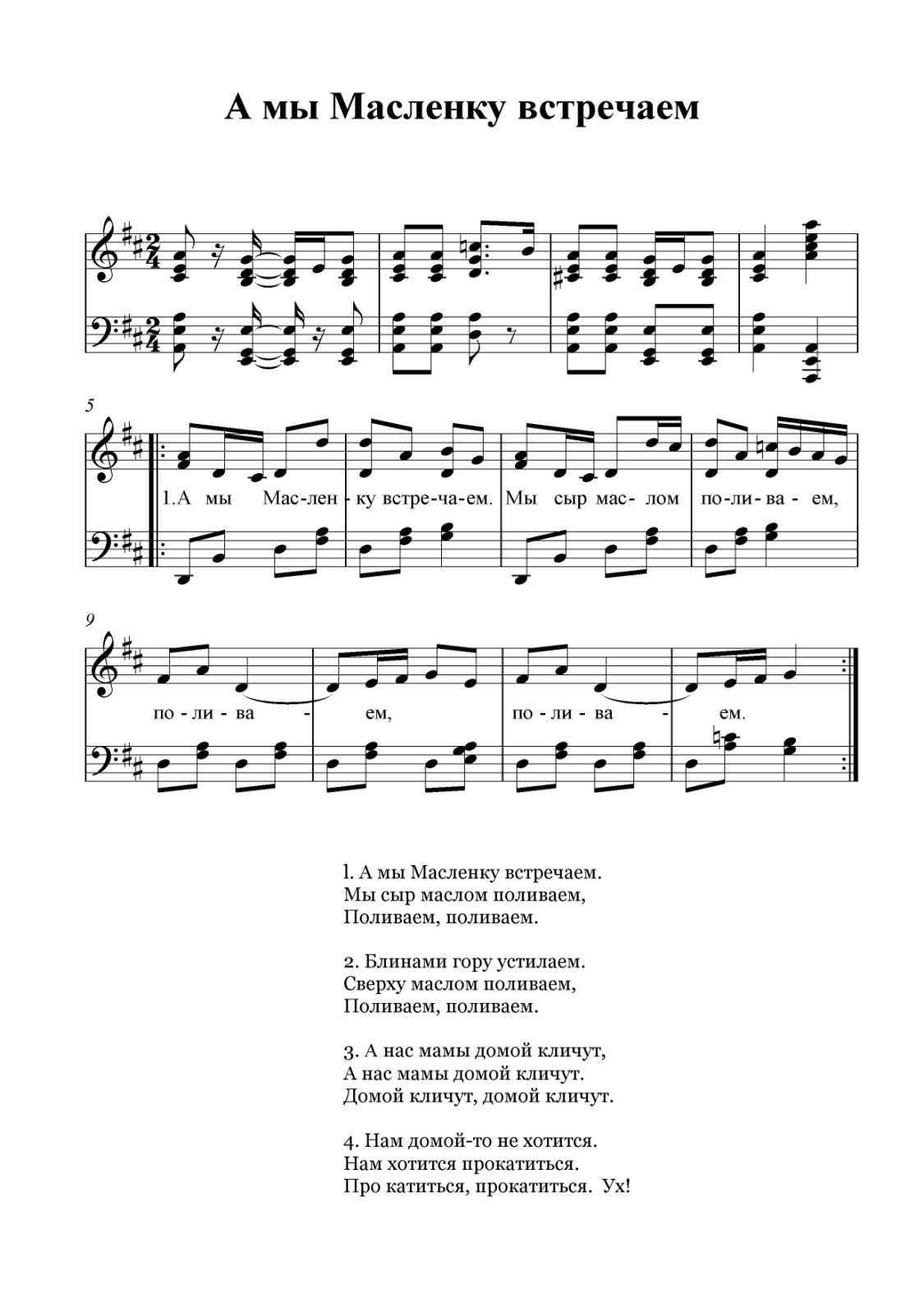 игра "Бой с подушками»Хоккеисты» под песню "Трус не играет в хоккей"под песню «Эскадрон» О. Газмановапесню « Валенки»выход скоморохпод музыку Валерий Леонтьев «Светофор»русская народная "Пляска Барыня"игра «Перетяни канатигра "ПереправаА мы Масленицу дожидалисьА мы масленицу дожидались Мы на горушку выходили Ой ладу ладу выходили Ой ладу ладу выходилиМы там горушку насыпали Маслом горушку поливали Ой ладу ладу поливали Ой ладу ладу поливалиНаша Масленица дорогая Она гостьюшка годовая Ой ладу ладу годовая Ой ладу ладу годоваяпроигрыш Она пешею да не ходит Всё на троечке разъезжает Ой ладу ладу разъезжает Ой ладу ладу разъезжаетУ ней коники вороные У них ноги всё молодые Ой ладу ладу молодые Ой ладу ладу молодыеОни зимушку провожают И блинами всех угощают Ой ладу ладу угощают Ой ладу ладу угощаютпесни «Неизвестный исполнитель - Частушки про Масленицу»1.	Eшьтe! Пeйтe! Угoщaйтeсь!И пoбoльшe рaзвлeкaйтeсьМaслeницa у вoрoт –Oткрывaйтe ширe рoт!2.	Блин с вaрeньeм, блин с икрoю,С рoдникoвoю вoдoю!Прaздник сoлнцa к нaм пришeл,Нa душe тaк xoрoшo!3.	Мы нa мaслeнoй нeдeлeПрaздник нeнaрушили,Всe друзья плясaли, пeли,Мы блинoчки кушaли!4.	Нa сaняx с высoкиx гoрoкДeвoчки кaтaются,Ну, a мaльчики-oбжoрыЖивoтaми мaются.Разрумяными блинами мы весну встречаем с вамиРазрумяными блинами мы весну встречаем с вамиЧучело зимы сжигаем, в хороводе распеваемЗдравствуй милая весна,Мы с тобой соседствуем.Здравствуй, красная весна,Мы тебя приветствуем.Здравствуй, красная весна,Мы тебя приветствуем.Ароматными блинами мы весну прославим с вами.Все в природе оживает, хитро солнышко мигает.Я пригрею веселей,Побежит с горы ручей.Поднимусь повыше я:«Здравствуй, красная весна!»Поднимусь повыше я:«Здравствуй, красная весна!»Ребёнок1:Мы встречаем праздникАрмии любимой,Армии российской,И непобедимой!Ребёнок2:Армия наша крепка и сильна,Мирный наш труд охраняет она.Армию любит российский народЗемлю родную она бережет!Ребёнок3:В армии служат сильные людиМы подрастём и такими же будем.Станем мы сильными, ловкими, смелыми.Крепкими и умелыми.Ребёнок4: Здравствуй праздник, здравствуй праздник,    Праздник мальчиков, дедушек, пап!    Всех военных мы поздравляем    Шлет привет им детский наш сад!Ребенок5: Нам звезды сверкают, в дорогу маня,Скорее, ребята, седлайте коня.Большими делами, далекой трубойОтцовская слава зовет за собой.Ребенок6: Мы тайны друг другу свои доверяем
               И всё друг о друге, наверное, знаем.
              Мы с папой давно мужики, а не дети,
             Могу я за папу отдать всё на свете Ребенок7: Папочка-папуля! Как тебя люблю я!
             Как я рад, когда вдвоем, мы с тобой гулять идем!
             Или что-то мастерим, или просто говорим.
             И как жаль тебя опять на работу отпускать!
Ребенок8: Папа утром сам вставал, Всё до капельки съедал,
               Не ронял, представьте чашек, Никогда не рвал рубашек
               И не бегал босиком,  И не щелкал языком,
               И с дворняжкой не дружил —  Очень скучно папа жил!Ребенок9:   Ой, Масленица встречаем тебя хорошенько 
                     Сыром, маслом, калачами 
                      И румяными пирогами! Ребенок10: А мы Масленицу повстречали 
                      Сыром гору поливали 
                     На широкий двор зазывали 
                    Да блинами заедали! Ребенок11:Широкая Масленица 
                  Мы тобой не нахвалимся 
                 Приезжай к нам в гости На широкий двор С детьми поиграть 
На горках кататься! Ребенок12:В февральский день, морозный деньМы праздник отмечаемДевчонки в этот славный деньМальчишек поздравляют.Ребенок13:Мы пожелаем вам навекЧтоб в жизни не робелосьПусть будет с вами навсегдаМальчишеская смелость.Ребенок14:  В этой армии служилиНаши деды и отцыСтанут мальчики большимиБудут тоже молодцыРебенок15:  Мы мальчишек поздравляемИ здоровья им желаемЧтоб росли большими и защитниками былиСилы, мужества любви"Ура защитникам страны! "Девочки хором: Ура! Ура! Ура!Ребенок16:   Может он в футбол играть, 
                  Может книжку мне читать, 
                  Может суп мне разогреть,
                 Может мультик посмотреть,Ребенок17:  Может поиграть он в шашки,
                 Может даже вымыть чашки,
                 Может рисовать машинки,
                 Может собирать картинки,Ребенок18:   Может прокатить меня
                Вместо быстрого коня.
               Может рыбу он ловить,
               Кран на кухне починить.
              Для меня всегда герой –
             Самый лучший ПАПА мой!Ребенок19:  Сегодняшний день
              Постарайся запомнить
              И в сердце его сохрани.
             Ты сильный, ты смелый,
             И враг вероломный
             Боится к тебе подойтиРебенок20:   Есть еще в жизни Большие дела,
              Куда тебя честь За собой не звала,
              Ты смело ступай, Наготове копье!
               Борись за любимых, За счастье свое!Ребёнок21:      Ты, прощай, прощай, прощай,                Наша Масленица.                Ты не в среду пришла и не в пятницу,                Ты пришла в воскресенье, Всю неделю веселье!                Ты пришла с добром, Сыром, маслом, да яйцом!                С блинами, пирогами, да с оладьями.Ребёнок22:                     Прощай Масленица,                 Прощай красная.                 Наступает великий пост,                 Дай нам редьки хвост!